Załącznik nr 2 do Szczegółowego Opisu Przedmiotu Zamówienia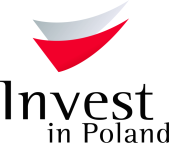 LISTA DANYCH DOTYCZĄCYCH TERENUSITE  CHECK  LISTLISTA DANYCH DOTYCZĄCYCH TERENUSITE  CHECK  LISTPołożenieLocation Nazwa lokalizacjiSite namePołożenieLocation Miasto / GminaTown / CommunePołożenieLocation PowiatDistrict PołożenieLocation WojewództwoProvince (Voivodship)Powierzchnia nieruchomościArea of propertyMaksymalna dostępna powierzchnia (w jednym kawałku) ha Max. area available (as one piece) haPowierzchnia nieruchomościArea of propertyKształt działki  The shape of the site(należy podać zbliżony kształt działki tj. kwadrat, prostokąt, trójkąt, inne) Powierzchnia nieruchomościArea of propertyMożliwości powiększenia terenu (krótki opis)Possibility for expansion (short description)Informacje dotyczące nieruchomościProperty informationOrientacyjna cena gruntu PLN/m2 włączając 23% VATApprox. land price PLN/m2 including 23% VATInformacje dotyczące nieruchomościProperty informationWłaściciel / właścicieleOwner(s)(w przypadku gdy więcej niż jeden właściciel prosimy o wpisanie powierzchni jaka przypada na poszczególnych właścicieli)Informacje dotyczące nieruchomościProperty informationAktualny plan zagospodarowania przestrzennego (T/N)Valid zoning plan (Y/N)(jeżeli plan w przygotowaniu prosimy             o podanie orientacyjnego terminu uchwalenia)Informacje dotyczące nieruchomościProperty informationPrzeznaczenie w miejscowym planie zagospodarowania przestrzennegoZoningCharakterystyka działki Land specificationKlasa gruntów wraz  z powierzchnią haSoil class with area ha(dodatkowo prosimy o informację, czy grunt jest odrolniony / odlesiony)Charakterystyka działki Land specificationRóżnica poziomów terenu mDifferences in land level m(prosimy o  wpisanie  maksymalnej różnicy pomiędzy najniższym i najwyższym punktem działki)Charakterystyka działki Land specificationObecne użytkowaniePresent usageCharakterystyka działki Land specificationZanieczyszczenia wód powierzchniowych i gruntowych (T/N)Soil and underground water pollution (Y/N)(w przypadku odpowiedzi pozytywnej prosimy o krótki opis rodzaju zanieczyszczenia)Charakterystyka działki Land specificationPoziom wód gruntowych mUnderground water level mCharakterystyka działki Land specification Czy były prowadzone badania geologiczne terenu (T/N) Were geological research done (Y/N) Charakterystyka działki Land specificationRyzyko wystąpienia zalań lub obsunięć terenu (T/N)Risk of flooding or land slide (Y/N)Charakterystyka działki Land specificationPrzeszkody podziemne (T/N)Underground obstacles (Y/N)(np. gazociągi, podziemne linie energetyczne itp.)Charakterystyka działki Land specificationPrzeszkody występujące na powierzchni terenu (T/N)Ground and overhead obstacles (Y/N)(np. linie energetyczne, drogi przechodzące przez teren, zbiorniki i cieki wodne, kanały, obiekty pod ochroną itp.)Charakterystyka działki Land specificationIstniejące ograniczenia ekologiczne (T/N)Ecological restrictions (Y/N)(jeżeli występują, prosimy o krótki opis)Charakterystyka działki Land specificationBudynki i zabudowania na terenie (T/N)Buildings / other constructions on site (Y/N)(jeżeli występują, prosimy o załączenie krótkiego opisu)Połączenia transportowe Transport linksDroga dojazdowa do terenu (rodzaj drogi i jej szerokość)Access road to the plot (type and width of access road)Połączenia transportowe Transport linksAutostrada / droga krajowa kmNearest motorway / national road kmPołączenia transportowe Transport linksPorty rzeczne i morskie w odległości do 200 km Sea and river ports located up to  200 km (prosimy o podanie miejscowości w której znajduje się port i odległości w km; interesują nas wszystkie porty znajdujące się w promieniu 200 km)Połączenia transportowe Transport linksKolej kmRailway line km(prosimy o podanie miejscowości w której znajduje się najbliższa stacja kolejowa i odległości w km)Połączenia transportowe Transport linksBocznica kolejowa kmRailway siding km(prosimy o podanie miejscowości                     i odległości w km)Połączenia transportowe Transport linksNajbliższe lotnisko międzynarodowe kmNearest international airport km(prosimy o podanie miejscowości i odległości w km; dodatkowo interesują nas wszystkie lotniska znajdujące się w promieniu 100 km)Połączenia transportowe Transport linksNajbliższe miasto wojewódzkie kmNearest province capital km(prosimy o podanie miejscowości                     i odległości w kmIstniejąca infrastruktura Existing infrastructureElektryczność na terenie (T/N)Electricity (Y/N)Istniejąca infrastruktura Existing infrastructureOdległość przyłącza od granicy terenu        Connection point  (distance from 
        boundary) m  (w przypadku braku elektryczności prosimy    o podanie odległości przyłącza od granicy terenu)Istniejąca infrastruktura Existing infrastructureNapięcie         Voltage kV                  Istniejąca infrastruktura Existing infrastructureDostępna moc        Available capacity MW      Istniejąca infrastruktura Existing infrastructureGaz na terenie (T/N)        Gas (Y/N)Istniejąca infrastruktura Existing infrastructureOdległość przyłącza od granicy działki        Connection point (distance from 
       boundary) m (w przypadku braku gazu prosimy o podanie odległości przyłącza od granicy terenu)Istniejąca infrastruktura Existing infrastructureWartość kaloryczna        Calorific value MJ/Nm3 Istniejąca infrastruktura Existing infrastructureŚrednica rury         Pipe diameter mm      Istniejąca infrastruktura Existing infrastructureDostępna objętość        Available capacity Nm3/h           Istniejąca infrastruktura Existing infrastructureWoda  na terenie (T/N)Water supply (Y/N)(prosimy o zaznaczenie, czy podana informacja dotyczy wody dla celów socjalnych czy przemysłowych. Jeżeli występują oba rodzaje wody prosimy o podanie informacji dla każdego z nich z osobna)Istniejąca infrastruktura Existing infrastructureOdległość przyłącza od granicy terenu        Connection point (distance from 
        boundary) m (w przypadku braku wody prosimy o podanie odległości przyłącza od granicy terenu)Istniejąca infrastruktura Existing infrastructureDostępna objętość        Available capacity m3/24h       Istniejąca infrastruktura Existing infrastructureKanalizacja na terenie (T/N)              Sewage discharge (Y/N)Istniejąca infrastruktura Existing infrastructureOdległość przyłącza od granicy terenu        Connection point (distance from 
        boundary) m (w przypadku braku kanalizacji prosimy o podanie odległości przyłącza od granicy terenu)Istniejąca infrastruktura Existing infrastructureDostępna objętość         Available capacity m3/24h        Istniejąca infrastruktura Existing infrastructureOczyszczalnia ścieków na terenie bądź 
w bezpośrednim sąsiedztwieTreatment plant (Y/N)Istniejąca infrastruktura Existing infrastructureTelefony (T/N)Telephone (Y/N)Istniejąca infrastruktura Existing infrastructureOdległość przyłącza od granicy terenu         Connection point (distance from 
        boundary) m(w przypadku braku prosimy o podanie odległości przyłącza od granicy terenu)UwagiCommentsOsoba przygotowująca ofertęOffer prepared byImię, nazwisko, stanowisko, tel., tel. komórkowy, e-mail, znajomość języków obcychImię, nazwisko, stanowisko, tel., tel. komórkowy, e-mail, znajomość języków obcychOsoby 
do kontaktuContact personImię, nazwisko, stanowisko, tel., tel. komórkowy, e-mail, znajomość języków obcychImię, nazwisko, stanowisko, tel., tel. komórkowy, e-mail, znajomość języków obcych